Про надання дозволу на списання основного засобу, що перебуває у спільній комунальної власності територіальних громад сіл, селища району Відповідно до ст. ст. 43, 60 Закону України “Про місцеве самоврядування в Україні”, враховуючи клопотання районної державної адміністрації, висновки спеціаліста від 27.03.2015 року щодо непридатності та недоцільності подальшого використання майна що перебуває у спільній комунальної власності територіальних громад сіл, селища району та рекомендацій постійної комісії з питань бюджету, комунальної власності, транспорту та зв’язку, районна радаВИРІШИЛА:Надати дозвіл відділу освіти райдержадміністрації на списання основного засобу, зокрема: - транспортного засобу – ЗИЛ 131, реєстраційний номер 3220 ІОВ, ідентифікаційний номер (VIN) шасі 0910128, 1991 року випуску,вантажний, колір зелений, балансовою вартістю 11 226, 00 (одинадцять тисяч двісті двадцять шість грн.. 00 коп.), який перебуває на утриманні Городницької ЗОШ І-ІІІ ст.Даний транспортний засіб знаходиться в аварійному стані,  непридатний для подальшого використання, відновлюваний ремонт економічно недоцільний. 2. Списання основного засобу оформити відповідно до чинного законодавства.3.Контроль за  виконанням  рішення покласти на постійну комісію  з питань бюджету, комунальної власності, транспорту та  зв’язку. Заступник голови районної ради                           Д.В.Рудницький              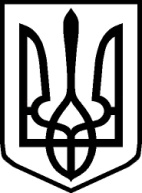 УКРАЇНАУКРАЇНАНОВОГРАД-ВОЛИНСЬКА РАЙОННА РАДАНОВОГРАД-ВОЛИНСЬКА РАЙОННА РАДАЖИТОМИРСЬКОЇ ОБЛАСТІЖИТОМИРСЬКОЇ ОБЛАСТІР І Ш Е Н Н ЯР І Ш Е Н Н ЯДвадцять шоста  сесія   VІ  скликання від  14  травня  2015 року